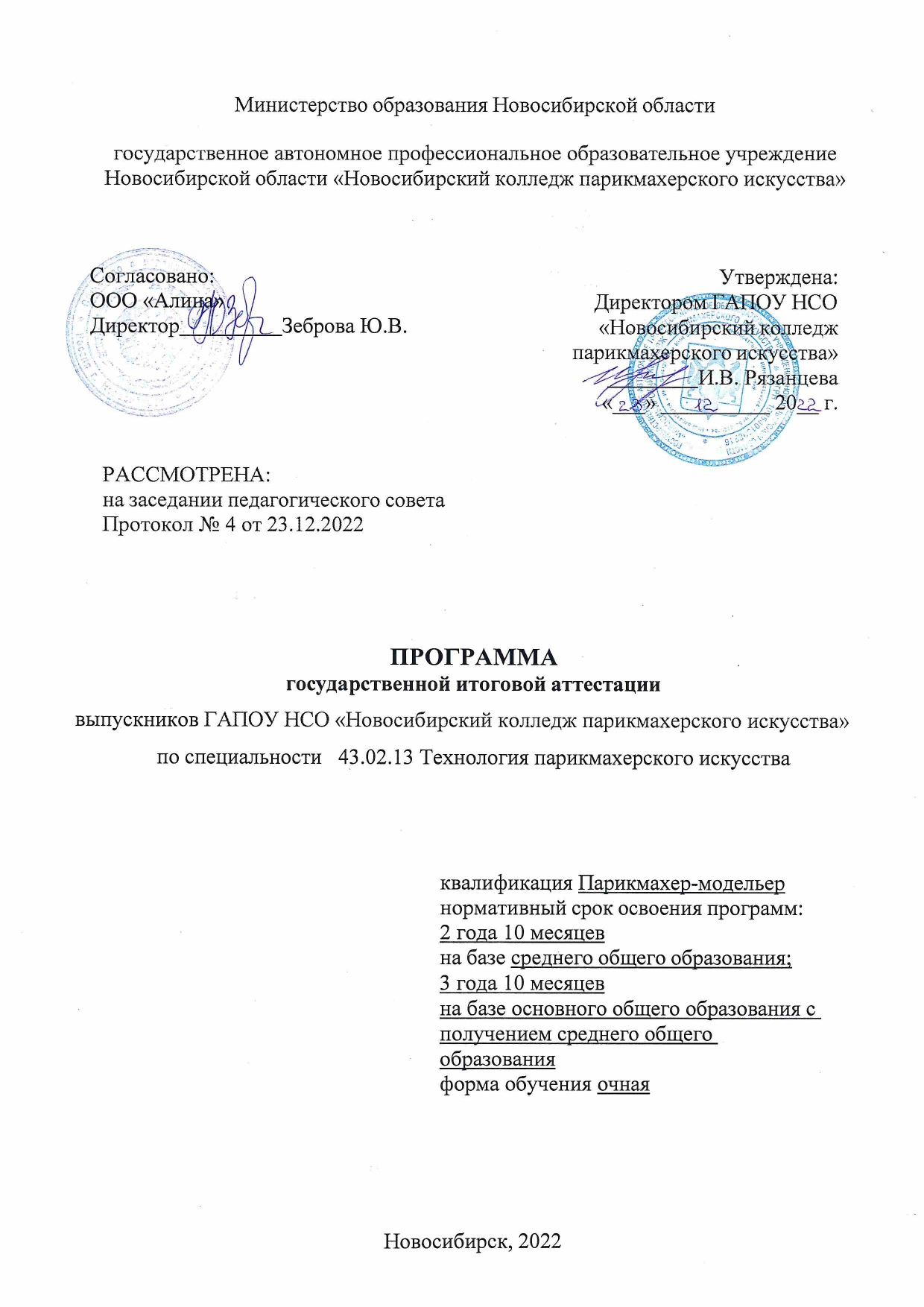 Программа государственной итоговой аттестации выпускников ГАПОУ НСО «Новосибирский колледж парикмахерского искусства» по специальности 43.02.13Технология парикмахерского искусства разработана в соответствии с федеральным государственным образовательным стандартом 43.02.13 Технология парикмахерского искусства, утвержденным приказом Министерства образования и науки РФ от 9 декабря 2016 г. № 1558 "Об утверждении федерального государственного образовательного стандарта среднего профессионального образования по специальности 43.02.13 Технология парикмахерского искусства".РЕКОМЕНДОВАНАМетодической	комиссией	преподавателей	и	мастеров	профессиональной подготовки ГАПОУ НСО «Новосибирский колледж парикмахерского искусства» Протокол заседания методической комиссии № 5 от 22.12.2022Пояснительная запискаНастоящая программа государственной итоговой аттестации разработана для организации и проведения государственной итоговой аттестации обучающихся ГАПОУ НСО «Новосибирский колледж парикмахерского искусства» (далее – программа ГИА), завершающих освоение основной профессиональной образовательной программы среднего профессионального образования – программы подготовки специалистов среднего звена 43.02.13Технология парикмахерского искусства (далее – ОПОП СПО), квалификация парикмахер- модельер по очной форме обучения на базе среднего общего образования со сроком обучения 2 года 10 месяцев; на базе основного общего образования с получением среднего общего образования со сроком обучения 3 года 10 месяцев. Государственная итоговая аттестация (далее - ГИА) проводится государственной экзаменационной комиссией (далее - ГЭК) в целях определения соответствия результатов освоения обучающимися основной профессиональной образовательной программы по специальности соответствующим требованиям ФГОС СПО 42.02.13 Технология парикмахерского искусства, в т.ч. уровень освоения общих и профессиональных компетенций. С целью комплексной оценки соответствия результатов освоения образовательной программы СПО требованиям ФГОС СПО по специальности в рамках ГИА проводится демонстрационный экзамен (далее - ДЭ).При разработке Программы государственной итоговой аттестации определяются:материалы по содержанию государственной итоговой аттестации;сроки проведения государственной итоговой аттестации;условия подготовки и процедуры проведения государственной итоговой аттестации;критерии оценки уровня качества подготовки выпускника.Программа государственной итоговой аттестации ежегодно обновляется методической комиссией преподавателей и мастеров профессиональной подготовки и утверждается руководителем образовательного учреждения СПО после ее обсуждения на заседании методической комиссии с обязательным участием работодателей.Нормативное обеспечение ГИАПрограмма ГИА разработана в соответствии со следующими нормативными документами:Федеральным законом Российской Федерации от 29.12.2012г. №273-ФЗ «Об образовании в Российской Федерации» (ред. от 08.12.2020 г.);Приказом Министерства просвещения Российской Федерации от 08.11.2021 г. № 800 «Об утверждении Порядка проведения государственной итоговой аттестации по образовательным программам среднего профессионального образования»;федеральным государственным образовательным стандартом по специальности 43.02.13 Технология парикмахерского искусства, утвержденным приказом Министерства образования и науки РФ от 9 декабря 2016 г. № 1558 "Об утверждении федерального государственного образовательного стандарта среднего профессионального образования по специальности 43.02.13Технология парикмахерского искусства" (далее – ФГОС СПО);профессиональным стандартом «Специалист по предоставлению парикмахерских услуг», утвержденным приказом Министерства труда и социальной защиты Российской Федерации от 25декабря 2014 г. № 1134н,Приказом ФГБОУ ДПО «Институт развития профессионального образования» от 30.12.2022 г. № 985 «Временные методические указания по проведению демонстрационного экзамена»;оценочными материалами для демонстрационного экзамена базового уровня, размешенными на сайте ФГБОУ ДПО «Институт развития профобразования»    https://om.firpo.ru  , КОД 43.01.13-2023;Положением о проведении государственной итоговой аттестации выпускников по образовательным программы среднего профессионального образования ГАПОУ НСО «Новосибирский колледж парикмахерского искусства».Область применения программы ГИАПрограмма государственной итоговой аттестации (далее программа ГИА) является частью программы подготовки специалистов среднего звена в соответствии с ФГОС по специальности СПО 43.02.13 «Технология парикмахерского искусства» укрупненной группы профессий 43.00.00 Сервис и туризм в части освоения основных видов деятельности (ВД) специальности:предоставление современных парикмахерских услуг;подбор	и	выполнение	причесок	различного	назначения,	с	учетом потребностей клиента;создание имиджа, разработка и выполнение художественного образа на основании заказа;а также освоение профессии Парикмахер.и соответствующих профессиональных компетенций (ПК):ВД 1. Предоставление современных парикмахерских услуг:ПК	1.1.	Выполнять	современные	стрижки	и	укладки	с	учетом индивидуальных особенностей клиента.ПК. 1.2. Выполнять окрашивание волос с использованием современных технологий.ПК 1.3. Выполнять химическую (перманентную) завивку с использованием современных технологий.ПК 1.4. Проводить консультации по подбору профессиональных средств для домашнего использования.ВД 2. Подбор и выполнение причесок различного назначения, с учетом потребностей клиента:ПК	2.1.	Выполнять	прически	различного	назначения	(повседневные, вечерние, для торжественных случаев) с учетом актуальных тенденций моды.ПК 2.2. Изготовлять постижерные изделия из натуральных и искусственных волос с учетом потребностей клиента.ПК 2.3. Выполнять сложные прически на волосах различной длины с применением украшений и постижерных изделий, с учетом потребностей клиента.ВД 3. Создание имиджа, разработка и выполнение художественного образа на основании заказа:ПК 3.1. Создавать имидж клиента на основе анализа индивидуальных особенностей и его потребностей.ПК 3.2. Разрабатывать концепцию художественного образа на основании заказа.ПК	З.3.	Выполнять	художественные	образы	на	основе	разработанной концепции.ПК 3.4. Разрабатывать предложения по повышению качества обслуживания клиентов.ВД 4. Освоение профессии парикмахер:ПК 4.1. Подбор профессиональных средств для мытья головы с учетом состояния поверхности кожи и волос клиентаПК 4.2. Выполнение мытья и массажа головы различными способамиПК 4.3. Выполнение классических мужских, женских и детских стрижек на волосах разной длиныПК 4.4. Выполнение укладок волос различными инструментами и способами; ПК 4.5. Выполнение окрашивания волос на основе базовых технологийПК	4.6.	Выполнение	химической	(перманентной)	завивки	волос классическим методомПК 4.7. Выполнение классических причесок на волосах различной длиныЦели и задачи проведения ГИАВ соответствии с ФЗ		от 29.12.2012 № 273-ФЗ «Об образовании в РФ» ГИА проводится с целью определения соответствия результатов освоения обучающимися образовательной программы среднего профессионального образования требованиям ФГОС СПО.Задачами проведения ГИА являются:систематизация и закрепление знаний выпускника по специальности при решении конкретных задач;выяснение уровня подготовки выпускника к самостоятельной работе;оценка уровня сформированности общих и профессиональных компетенций выпускника в условиях моделирования реальных производственных условий для решения выпускниками практических задач профессиональной деятельности;присвоение выпускникам квалификаций парикмахер-модельер в соответствии с ФГОС СПО.Форма ГИАГосударственная итоговая аттестации для выпускников, осваивающих программы подготовки специалистов среднего звена проводится в форме:защиты выпускной квалификационной работы (далее - ВКР) в виде дипломного проекта;демонстрационного экзамена (Приказ Министерства просвещения Российской Федерации от 08.11.2021 г. № 800 «Об утверждении Порядка проведения государственной итоговой аттестации по образовательным программам среднего профессионального образования»;ВКР способствует систематизации и закреплению знаний и практического опыта обучающихся при решении конкретных задач, а также выяснению уровня подготовки выпускника к самостоятельной деятельности.ДЭ предусматривает моделирование реальных производственных условий для решения выпускниками практических задач профессиональной деятельности.Государственная итоговая аттестация выпускников не может быть заменена оценкой уровня их подготовки на основе текущего контроля успеваемости и результатов промежуточной аттестации.Тематика ВКР разработана в соответствии с содержанием профессиональных модулей (См.п.9, Приложение 1).Задания демонстрационного экзамена соответствуют ФГОС СПО 43.02.13 «Технология парикмахерского искусства» (см. п.15).Объем времени на подготовку и проведение ГИАОбъем образовательной программы в академических часах, отведенный на проведение ГИА, составляет 216 часов (6 недель).На выполнение ВКР отводится 4 недели, на защиту ВКР - 2 недели.Сроки проведения ГИАГИА проводится в сроки в соответствии с учебным планом с 15 мая по 24 июня 2023 г.ДЭ проводится на площадках, аккредитованных АНО «Агентство развития профессионального мастерства (Ворлдскиллс Россия)» по отдельному графику, утвержденному Региональным координационным центром Всероссийского чемпионатного движения по профессиональному мастерству «Профессионалы» (в рамках федерального проекта «Профессионалитет» национального проекта «Образование») в Новосибирской области (далее – РКЦ).7.3. Выпускникам, не проходившим ГИА по уважительной причине, в том числе не явившимся для прохождения ГИА по уважительной причине, предоставляется возможность пройти ГИА без отчисления из образовательной организации.  Дополнительные заседания ГЭК организуются в установленные образовательной организацией сроки, но не позднее 4 месяцев после подачи заявления выпускником, не прошедшим ГИА по уважительной причине. 7.4. Выпускники, не прошедшим ГИА по неуважительной причине, в том числе не явившиеся для прохождения ГИА без уважительных причин и выпускники, получившие на ГИА неудовлетворительные результаты, могут быть допущены колледжем для повторного участия в ГИА не более 2 раз. Выпускники не прошедшие ГИА по неуважительной причине, и выпускники, получившие на ГИА неудовлетворительные результаты, отчисляются из колледжа и проходят ГИА не ранее чем через 6 месяцев после прохождения ГИА впервые. Для прохождения ГИА вышеуказанные выпускники восстанавливаются в колледж на период времени, установленный колледжем самостоятельно, но не менее предусмотренного календарным учебным графиком для прохождения ГИА соответствующей образовательной программы СПО. 7.5. Лицам, не прошедшим ГИА или получившим на итоговой аттестации неудовлетворительные результаты, а также лицам, освоившим часть образовательной программы СПО и (или) отчисленным из образовательной организации, выдается справка об обучении или о периоде обучения по образцу, самостоятельно устанавливаемому образовательной организацией. Требования к структуре, объему, оформлению и содержанию ВКР (дипломного проекта)Общие требования к выпускной квалификационной работе.Выпускная квалификационная работа должна иметь актуальность, новизну и практическую значимость и выполняться, по возможности, по предложениям предприятий, организаций или образовательных организаций. Выполненная ВКР, в целом, должна соответствовать разработанному заданию, включать анализ источников по теме с обобщениями и выводами, сопоставлениями и оценкой различных точек зрения, продемонстрировать требуемый уровень специальной подготовки выпускника, его способность и умение применять на практике освоенные знания, практические умения, общие и профессиональные компетенции в соответствии с ФГОС СПО.Требования к структуре ВКРДипломный проект представляет собой самостоятельно выполненное обещающимся законченное исследование в профессиональной области деятельности, соответствующее квалификационным требованиям ФГОС специальности.Дипломный проект имеет следующую структуру:Титульный лист (Приложение 2).Задание на ВКР (Приложение 3).Календарный план.Содержание.Введение.Глава 1. Теоретическая часть (история вопроса, обоснование разработанности проблемы в теории и практике, современные направления в парикмахерском искусстве, включает параграф «Техника безопасности» - охрана труда, правила безопасности при проведении работ, санитарные правила и нормы»).Глава 2. Графическая часть (источник творческого вдохновения, поиск цветовых решений и форм, эскизы выполняемых услуг – прическа, окрашивание, укладка, стрижка, макияж и т.д.)Глава 3. Технологическая часть (характеристика индивидуальных особенностей модели, заполнение диагностической карты, технологическое описание процесса в виде ИТК, практические рекомендации). Глава 4.Глава 4. Экономическая часть (расчет себестоимости оказываемой услуги, расчет прибыли и вывод об экономической привлекательности внедрения разработанной технологии).Заключение.Глоссарий.Список использованной литературы (источников).Приложение.Требования к объему ВКР.Объем работы составляет не менее 40-50 страниц: не менее 30-40 страниц текста и не более 10-12 страниц приложений.Структурные элементы работы должны быть сшиты в указанной последовательности.Краткая характеристика частей работы.На титульном листе дипломного проекта указывается:полное наименование учредителя;полное наименование учреждения;тема дипломного проекта;фамилия, имя, отчество, группа дипломника и его подпись;фамилия, имя, отчество, ученая степень, ученое звание руководителя (при наличии) и его подпись;место и год выполнения дипломного проекта.Календарный план представляет собой план-график выполнения дипломного проекта, который выдается обучающемуся вместе с заданием на ВКР. В графике прописаны контрольные сроки выполнения этапов дипломного проекта.Содержание размещается на одной странице, включает введение, наименование всех глав, параграфов, пунктов (если они имеют наименование), заключение, глоссарий, список использованной литературы (список источников) и номера страниц, с которых начинаются эти элементы дипломного проекта. Весь последующий текст должен соответствовать содержанию.Во введении необходимо обосновать актуальность ы, практическую значимость и направленность (возможность использовать результаты работы в производственном процессе, в качестве наглядного пособия и др.), а также определить цель и задачи, объект, предмет исследования, сформулировать гипотезу, привести краткую характеристику условий, в которых выполняется работа, изложить краткое содержание основных глав.В теоретической части (глава 1) раскрывается история вопроса, изложенная в научной литературе, аспекты разработанности проблемы в теории и практике, в том числе с применением международных требований союза Ворлдскиллс Россия. Через анализ литературы прослеживаются возможности реализации исследуемой проблемы. Параграфы первой главы могут иметь различные названия и должны в полной мере раскрывать тему работы. Одним из параграфов должна быть «Техника безопасности». В нем рассматривается охрана труда, указывается перечень выполняемых работ и для каждой из них прилагается стандартная техника безопасности. В этом параграфе также необходимо раскрыть санитарные правила и нормы для проведения парикмахерских работ в соответствии с требованиями СП 2.1.3678-20 «Санитарно-эпидемиологические требования к эксплуатации помещений, зданий, сооружений, оборудования и транспорта, а также условиям деятельности хозяйствующих субъектов, осуществляющих продажу товаров, выполнение работ или оказание услуг». Содержание теоретической части может опираться на исследования, проведенные в дипломном проекте.В графической части (глава 2) раскрывается источник творческого вдохновения, поиск цветовых решений и форм, иллюстрации, фотоматериалы, рисунки, схемы, эскизы выполняемых услуг – прическа, окрашивание, укладка, стрижка, макияж и т.д. При составлении графической части соблюдаются требования для оформления рисунков. Каждый рисунок (эскиз) должен иметь номер и быть подписанным.В практической части (глава 3) описываются основные этапы разработки технологии – подготовительный, технологический (основной) и заключительный.Приводится краткое описание подготовительных работ, включая диагностику волос и кожи головы клиента. Перечень используемых материалов оформляется в виде таблицы, в которой указывают наименование, фирму- производитель, характеристики, назначение и другие показатели.Перечень аппаратуры, инструментов и приспособлений для парикмахерских работ также оформляется в виде таблиц, в которых указывают наименование, фирму-производитель, технические характеристики, назначение и другие показатели.В основном этапе разрабатывается инструкционно-технологическая карта выполнения задания. Разрабатываются и представляются рекомендации по внедрению в технологический процесс требований союза Ворлдскиллс Россия (в соответствии с темой дипломного проекта), практические рекомендации по применению технологического процесса в салонах и парикмахерских.В конце главы приводится краткое описание заключительных работ.В экономической части (глава 4) по результатам разработанной технологии проводится расчет себестоимости оказываемой услуги, расчет прибыли и вывод об экономической привлекательности внедрения разработанной технологии.Заключение посвящается обобщению полученных результатов, анализу путей достижения поставленной цели и решению задач, оценке доказательства гипотезы. В заключении синтезируются выводы по итогам работы, отмечается практическая значимость работы, указываются социальные категории потребителей предложенных моделей причесок и те эстетические задачи, которые возможно с их помощью реализовать. Полученные итоги должны соотноситься с общей целью и конкретными задачами ВКР.Глоссарий состоит из тематического словаря используемых в работе терминов и понятий, каждое понятие или термин должны быть определены.Список использованной литературы - не менее 20 источников. Используемые публикации должны быть современными по дате опубликования (не ранее 5 лет до года защиты).В приложении должны быть представлены фотографии выполнения парикмахерских услуг в технологической последовательности, фотографии модели до выполнения услуги и после в нескольких ракурсах.Использование современных информационных технологий и программных средств. Каждая ВКР выполняется в печатном варианте с использованием современных информационных технологий и программных средств.Для защиты ВКР разрабатывается электронная презентация.Не допускается: общее описание теоретического материала, переписывание текста издания без ссылки. В список литературы включаются только использованные в тексте работы источники.Примерное ориентировочное распределение объема работы по разделам: введение – 2-3 стр., теоретическая часть – 10-15 стр.; практическая часть – 15-20 стр., техника безопасности – 3 стр., заключение – 2-3 стр.; глоссарий – 1-2 стр., приложение – 10-12 стр.Требования к оформлению ВКР.Требования к оформлению ВКР, в т. ч. к списку использованных источников, приложений:- ГОСТ 7.32-2001. Международный стандарт. Система стандартов по информации, библиотечному и издательскому делу. Отчет о научно исследовательской работе. Структура и правила оформления (введен Постановлением Госстандарта России от 04.09.2001 №367-ст);- ГОСТ Р 7.0.100- 2018 «Библиографическая запись. Библиографическое описание. Общие требования и правила составления», утверждённый 3 декабря 2018 года;- ГОСТ Р 7.097-2016 Система стандартов по информации, библиотечному и издательскому делу. Требования к оформлению документов.Требования к текстовым документам.Выпускная квалификационная работа должна быть выполнена на стандартных листах белой бумаги формата А4.Текст должен быть выполнен качественно, с применением печатающих устройств. Текст набирается в программе Microsoft Office Word. Цвет шрифта – черный, гарнитура – Times New Roman; размер шрифта (кегль) – 14 пт; межстрочный интервал – 1,5. Выравнивание по ширине, отступ слева (абзац) – 1,25. Текст следует размещать на одной стороне листа бумаги с соблюдением следующих размеров полей: левое – 30 мм, правое – 15 мм, верхнее – 20 мм, нижнее – 20 мм. При оформлении работы необходимо соблюдать равномерную плотность, контрастность и чёткость изображения по всему проекту. Не должно быть сокращения слов за исключением общепринятых и профессиональных. Профессиональные сокращения поясняются в глоссарии.Страницы текста нумеруют арабскими цифрами внизу справа размером шрифта – 11 пт. По всему тексту соблюдается сквозная нумерация. Первой страницей считается титульный лист, на нем цифра «1» не ставится; второй страницей считается лист задания на выполнение ВКР (на нем цифра «2» не ставится); третьей страницей является календарный план (на нем цифра «3» не ставится); четвертой страницей является содержание, (на нем цифра «4» не ставится); реальная нумерация начинается с введения (ставится цифра «5»).Все структурные элементы работы, включая главы, должны начинаться с новой страницы.Оформление глав и параграфов. Каждая глава начинается с новой страницы. Названия глав прописываются полужирным шрифтом (размер – 16). Расстояние между названиями главы и параграфа должно быть равно 12 пт.Расстояние между названием параграфа и последующим текстом должно быть равно 24 пт. Заголовки параграфов пишутся строчными буквами (первая буква заголовка параграфа заглавная), полужирное начертание и выравниваются по центру листа. Если заголовок или подзаголовок включает несколько предложений, их разделяют точкой. В конце названия параграфа точка не ставится.Главы работы должны иметь порядковую нумерацию и обозначаться арабскими цифрами с точкой (ГЛАВА 1. НАЗВАНИЕ ГЛАВЫ). Параграфы должны иметь порядковую нумерацию в пределах каждой главы. Номер включает номер главы и порядковый номер параграфа, отделённый точкой, например: 1.1, 1.2, 2.1, 2.2 и т.д. Точка в конце номера не ставится. Размер шрифта параграфа и под параграфа – 14 пт.Под параграфы (пункты), если они есть, нумеруются в пределах каждого параграфа. Номер пункта должен состоять из номеров главы, параграфа и собственно пункта, разделенных точкой. Например1.1.1, 1.1.2, 2.1.1 и др. Расстояние между названиями параграфа и под параграфом должно быть равно 12 пт. Расстояние между названием под параграфом и текстом должно быть равно 24 пт.Требования к оформлению иллюстраций, таблиц и приложенийИллюстрации (рисунки, графики, диаграммы, эскизы, чертежи и т.д.) располагаются в дипломном проекте непосредственно после текста, в котором они упоминаются впервые, или на следующей странице. Все иллюстрации должны быть пронумерованы (внизу, по центру). Нумерация сквозная, т.е. через всю работу. Если иллюстрация в проекте единственная, то она не нумеруется.Все иллюстрации необходимо снабжать надписью, которая должна содержать 3 элемента:наименование графического сюжета, обозначаемого словом "Рисунок";порядковый номер  иллюстрации, который  указывается без знака номера арабскими цифрами, например: "Рисунок 1.", "Рисунок 2." и т.д.;тематический заголовок иллюстрации, содержащий текст с характеристикой изображаемого в краткой форме; 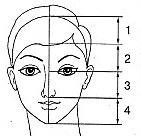 Рисунок 1. Определение соотношения величины и объема прически 1 - Темя – линия начала роста волос2 - Начало роста волос – переносица 3 - Переносица – основание носа- Основание носа – подбородокАналогично оформляются и другие виды иллюстративного материала, такие как диаграмма, схема, график, фотография и т.д. Иллюстрация выполняется на одной странице.Материал, иллюстрирующий или поясняющий текст дипломного проекта, допускается помещать в приложениях.Табличный материал состоит из следующих элементов: порядкового номера, тематического заголовка, заголовков вертикальных граф (шапка таблицы), горизонтальных и вертикальных граф (основной части). Все таблицы нумеруются арабскими цифрами без указания знака номера (Таблица 1, Таблица 2). Номер таблицы размещают по правому краю над заголовком таблицы. Точка после номера таблицы не ставится. Тематические заголовки располагают по центру страницы и пишут с прописной буквы без точки в конце.Если шапка таблицы громоздкая при переносе таблицы на другую страницу допускается ее не повторять. В этом случае пронумеровывают столбцы и повторяют их нумерацию на следующих страницах, с написанием пометки«Продолжение таблицы 1», заголовок таблицы не повторяют. В таблице не должно быть пустых граф. Если цифровые или иные данные в графе не приводятся, то ставится тире. Все приводимые в таблице данные должны быть достоверны, однородны и сопоставимы. Ссылки по тексту на таблицы оформляются: (Табл.1). Содержание таблицы может быть оформлено шрифтом 12 пт.Приложения располагаются в порядке ссылок на них в тексте документа. Приложения необходимо отделить от текста дипломного проекта листом-разделителем с надписью «Приложения», напечатанной крупным шрифтом и размещенной по центру листа.Каждое приложение следует начинать с новой страницы с указанием наверху по правому краю страницы слова «Приложение» и его обозначения.Приложение должно иметь заголовок, который записывают по центру относительно текста с прописной буквы отдельной строкой.Приложения обозначают заглавными буквами русского алфавита, начиная с А, за исключением букв Ё, З, Й, О, Ч, Ь, Ы, Ъ. После слова «Приложение» следует буква, обозначающая его последовательность.Приложения, как правило, выполняют на листах формата А4. Допускается оформлять приложения на листах формата А3, А2 и А1 по ГОСТ 2.301.Приложения должны иметь общую с остальной частью дипломного проекта сквозную нумерацию страниц.Оформление списка использованных источников осуществляется в соответствии с ГОСТ Р 7.0.5 - 2008. Библиографическая ссылка. Общие требования и правила составления и ГОСТ Р 7.0.100- 2018 Библиографическая запись. Библиографическое описание. Общие требования и правила составления. Список использованных источников составляется в следующем порядке:законы Российской Федерации;указы Президента Российской Федерации;постановления Правительства Российской Федерации;нормативные акты, инструкции;иные официальные материалы (резолюции рекомендации международных организаций и конференций, официальные доклады, официальные отчеты и др.);монографии, учебники, учебные пособия;иностранная литература;Интернет-ресурсы.Дипломный проект должен быть выполнен в соответствии с методическими рекомендациями по организации выполнения и защиты ВКР.Отзывы и рецензии.Отзыв по дипломному проекту составляются руководителем ВКР (Приложение 5). Рецензия должна быть внешней. Ее составляют на месте прохождения производственной преддипломной практики. Рецензия и отзыв прилагаются на отдельных листах. Они не должны превышать двух-трех страниц. После получения рецензии (Приложение 6) внесение поправок в дипломных проект недопустимо.Требования к выступлению на защите, в т.ч. к презентации.Защита выпускной квалификационной работы проводится в аудитории колледжа, оснащенной мультимедийным оборудованием. Она включает в себя доклад обучающегося, презентацию выполненных работ, вопросы членов комиссии, ответы обучающихся, отзыв руководителя выпускной квалификационной работы.Электронная презентация должна помогать обучающемуся раскрыть достоинства выполненной работы, подтвердить освоение общих и профессиональных компетенций в соответствии с темой ВКР. В презентации должны быть отражены: цели и задачи ВКР, основные этапы её творческой разработки, процесс выполнения практической работы, выводы о целесообразности и перспективах практического применения результатов ВКР.Презентация создается в программе MsPowerPoint, выполняется в едином стиле. Цветовая гамма и использование анимации не должны препятствовать адекватному восприятию информации. Количество слайдов в презентации должно быть в среднем 15-20, но не более 25. Слайды должны содержать минимальное количество текста и весь графический и фотоматериал дипломного проекта. На защите можно использовать и дополнительные материалы.Речь на защите дипломного проекта должна быть по длительности не менее 10 и не более 15 минут.Выпускник предоставляет в государственную экзаменационную комиссию дипломный проект на бумажном носителе, оформленную в соответствии с ГОСТ.Тематика ВКР по специальности9.1. Тематика выпускных квалификационных работ по специальности должна соответствовать содержанию одного или нескольких профессиональных модулей, входящих в образовательную программу среднего профессионального образования по специальности, а именно:ПМ.01 Предоставление современных парикмахерских услуг;ПМ.02 Подбор и выполнение причесок различного назначения, с учетом потребностей клиента;ПМ.03 Создание имиджа, разработка и выполнение художественного образа на основании заказаПМ.04 Выполнение работ по профессии Парикмахер Примерный перечень тем ВКР представлен в Приложении 1.9.2 Требования для участников ДЭ. Тематика и содержание ВКР разрабатываются на основании требований ФГОС СПО, с учетом требований работодателей (регионального рынка труда).Условия допуска к подготовке и процедуре проведения ГИА в виде защиты ВКРУсловие допуска к подготовке ВКР - предоставление документов, подтверждающих освоение обучающимися компетенций и прохождение практики по каждому виду профессиональной деятельности:наличие зачетной книжки (подтверждает отсутствие у обучающегося академических задолженностей и выполнение учебного плана или индивидуального учебного плана);наличие ведомостей и журнала производственного обучения с результатами экзаменов по профессиональным модулям (по видам деятельности);наличие документов, подтверждающих результаты завершения этапов учебной и производственной (по профилю специальности) практики (дневник, аттестационный лист, характеристика, ведомости, отчеты);Условия допуска к защите ВКР: К защите ВКР допускается обучающийся, не имеющий академической задолженности и в полном объеме выполнивший учебный план или индивидуальный учебный план по осваиваемой образовательной программе среднего профессионального образования.Мастера производственного обучения (кураторы групп) по окончании теоретического и практического курса обучения готовят сводные ведомости результатов обучения обучающихся и оформляют зачетные книжки. С учетом результатов обучения обучающихся, по окончании преддипломной практики мастера производственного обучения готовят предложения в приказ о допуске обучающегося к ГИА и передают их в учебную часть. Приказом директора колледжа обучающиеся допускаются к ГИА.Решением директора колледжа и на основании его приказа обучающемуся может быть предоставлена возможность прохождения ГИА в случае предоставления им документов, подтверждающих необходимость изменения сроков ГИА и выполнения дипломного проекта:наличие ВКР, выполненной в соответствии с индивидуальном заданием, в сроки, установленные графиком (Приложение 4),наличие отзыва руководителя ВКР (Приложение 5),наличие рецензии специалиста отраслевой организации (предприятия) или другой образовательной организации (Приложение 6),наличие характеристики с места прохождения преддипломной практики,защита ВКР проводится на открытых заседаниях ГЭК с участием не менее двух третей ее состава,защита ВКР проводится в специально подготовленном помещении.Процедура проведения ГИАТребования к минимальному материально-техническому обеспечению.При выполнении выпускной квалификационной работы реализация программы ГИА предполагает наличие кабинета для подготовки к государственной итоговой аттестации.Оборудование кабинета:рабочее место для консультанта-преподавателя;рабочие места для обучающихся;график	проведения	консультаций	по	выпускным	квалификационным работам;график поэтапного выполнения выпускных квалификационных работ;комплект учебно-методической документацииДля защиты выпускной квалификационной (дипломного) проекта отводится подготовленный кабинет.Оборудование кабинета:рабочее место для членов Государственной экзаменационной комиссии;компьютер, мультимедийный проектор, экран;лицензионное	программное	обеспечение	общего	и	специального назначения.Информационное обеспечение ГИАПрограмма государственной итоговой аттестации.Методические	рекомендации	по	организации	выполнения	и	защиты выпускной квалификационной работы.Нормативная документация по специальности.Литература по специальности.Периодические издания по специальности.О составе и порядке работы государственной экзаменационной комиссииДля проведения ГИА создается Государственная экзаменационная комиссия (далее – ГЭК) в порядке, предусмотренном Положением о проведении государственной итоговой аттестации колледжа.Председателем ГЭК колледжа утверждается лицо, не работающее в образовательной организации, из числа руководителей или заместителей руководителей организаций, осуществляющих образовательную деятельность, либо представителей работодателей или их объединений, направление деятельности которых соответствует области профессиональной деятельности, к которой готовятся выпускники. Председатель ГЭК утверждается Приказом Министерства образования Новосибирской области.ГЭК формируется из педагогических работников образовательной организации, лиц, приглашенных из сторонних организаций, в том числе педагогических работников, представителей работодателей или их объединений, направление деятельности которых соответствует области профессиональной деятельности, к которой готовятся выпускники.Состав ГЭК утверждается распорядительным актом образовательной организации.Защита дипломного проекта проводится на открытом заседании ГЭК в соответствии с Положением о проведении государственной итоговой аттестации колледжа.На защиту дипломного проекта отводится до 30 минут на одного обучающегося. Процедура защиты устанавливается председателем ГЭК по согласованию с членами комиссии и, как правило, включает доклад обучающегося (не более 10-15 минут) с демонстрацией презентации, ответы обучающегося, разбор отзыва руководителя и рецензии, вопросы членов комиссии. Может быть предусмотрено выступление руководителя выпускной работы, а также рецензента.Кадровое обеспечение ГИАТребования к квалификации педагогических кадров, обеспечивающих руководство выполнением выпускных квалификационных работ: наличие высшего или среднего специального профессионального образования, соответствующего профилю специальности.Требования к квалификации руководителей ГИА от организации (предприятия): наличие высшего или среднего специального профессионального образования, соответствующего профилю специальности.Защита выпускных квалификационных работК защите ВКР допускаются лица, завершившие полный курс обучения и успешно прошедшие все предшествующие аттестационные испытания, предусмотренные учебным планом, в соответствии с ФГОС СПО в рамках освоения компетенций по специальности СПО 43.02.13 «Технология парикмахерского искусства».Защита ВКР проводится в соответствии с Положением о государственной итоговой аттестации в колледже.Решения государственной экзаменационной комиссии принимаются простым большинством голосов членов комиссии, участвующих в заседании, при обязательном присутствии председателя комиссии или его заместителя. При равном числе голосов голос председательствующего на заседании государственной экзаменационной комиссии является решающим.Результаты защиты  ВКР определяются отметками  «отлично», «хорошо»,«удовлетворительно», «неудовлетворительно» в соответствии с установленными критериями, объявляются в тот же день после оформления в установленном порядке протокола заседания ГЭК.В протоколе записываются: итоговая отметка ВКР, присуждение квалификации, наличие красного диплома. Протоколы подписываются председателем ГЭК и ответственным секретарем.Критерии оценивания защиты ВКР (дипломного проекта)Критерии оценивания:Объем ВКР составляет 40-50 страниц печатного текста. К ВКР имеются приложения, в т.ч. копии документов, выдержки из отчетных материалов, статистические данные, схемы, таблицы, диаграммы, программы, положения и т.п.Тема ВКР соответствует содержанию одного или нескольких профессиональных модулей.Структура ВКР соответствует выбранной форме (дипломный проект)Теоретическая часть раскрывает теоретические аспекты изучаемого объекта и предмета. Практическая часть содержит расчеты, аналитические материалы, собранные в ходе практического обучения (преддипломной практики), а также продукты деятельности в соответствии с видами деятельности.Текст ВКР оформлен в соответствии с ГОСТ 7.32-2001 «Система стандартов по информации, библиотечному и издательскому делу. Отчет о научно-исследовательской работе. Структура и правила оформления».Использование обучающимся во время доклада подготовленного наглядного материала.Применение обучающимся во время доклада информационно- коммуникативных технологий, сопровождение доклада презентацией.Владение обучающимся профессиональной терминологией, коммуникативной культурой.По результатам защиты ВКР (дипломного проекта) выставляются:Оценка «5» (отлично):график подготовки ВКР выполнен в срок;структура, содержание и объем ВКР соответствует требованиям на 100%;содержание ВКР полностью соответствует выбранной теме, тема дипломного проекта полностью раскрыта, продемонстрирована актуальность выбранной темы, приведен критический разбор практического опыта по исследуемой проблеме, сделаны соответствующие выводы и обоснованные предложения;имеются положительные отзывы руководителя дипломного проекта и рецензента;доклад на защите построен четко и логично, обучающийся укладывается в отведенное для доклада время;при защите работы обучающийся показывает глубокое знание вопросов темы, свободно оперирует данными исследования, во время доклада использует иллюстративный (таблицы, схемы, графики и т.п.) или раздаточный материал, демонстрирует высокий технический уровень иллюстративного материала (использование слайдов и видеоматериалов, мультимедийной презентации); обоснованно и аргументированно отвечает на поставленные вопросы, показывает понимание социальной значимости профессии.Оценка «4» (хорошо):график подготовки ВКР выполнен в срок; структура, содержание и объем ВКР соответствует требованиям на 100%;содержание ВКР полностью соответствует выбранной теме, тема дипломного проекта полностью раскрыта, продемонстрирована актуальность выбранной темы, приведен критический разбор практического опыта по исследуемой проблеме, сделаны соответствующие выводы и обоснованные предложения;имеются положительные отзывы руководителя дипломного проекта и рецензента;доклад на защите построен четко и логично, обучающийся укладывается в отведенное для доклада время;при защите работы обучающийся показывает знание вопросов темы, оперирует данными исследования, во время доклада использует иллюстративный (таблицы, схемы, графики и т.п.) или раздаточный материал, демонстрирует хороший технический уровень иллюстративного материала (использование мультимедийной презентации);не полно и не обоснованно отвечает на поставленные вопросы и замечания рецензента, показывает понимание социальной значимости профессии.Оценка «3» (удовлетворительно):структура, содержание и объем ВКР соответствует требованиям на 75%;содержание ВКР в целом соответствует выбранной теме, тема дипломного проекта раскрыта не полностью;актуальность выбранной темы не обоснована;приведен	частичный	критический	разбор	практического	опыта	по исследуемой проблеме, выводы сделаны не в полном объеме;имеются существенные недочеты в оформлении работы (оформление таблиц, рисунков, шрифт, интервал, выравнивание, заголовки и т.д.);имеются положительные отзывы руководителя дипломного проекта и рецензента, содержащие замечания к оформлению ВКР;доклад на защите построен нечетко и не логично;при защите работы обучающийся показывает поверхностные знания вопросов темы, во время доклада использует иллюстративный материал (мультимедийной презентации);при ответе на вопросы членов ГЭК отвечает не полно, допускает существенные неточности,показывает понимание социальной значимости профессии.Оценка «2» (неудовлетворительно):структура, содержание и объем ВКР соответствует требованиям менее чем на 50%;содержание ВКР не соответствует выбранной теме, не продемонстрирована актуальность выбранной темы, практическая часть ВКР выполнена некачественно либо отсутствует, выводы не приведены;имеются положительные отзывы руководителя дипломного проекта и рецензента, содержащие замечания к оформлению и содержанию ВКР;доклад на защите построен не связно;при защите работы обучающийся не использует иллюстративный материал, допускает существенные ошибки в теоретическом обосновании, которые не может исправить даже с помощью членов комиссии ГЭК;обучающийся не отвечает на 50% вопросов членов комиссии или отвечает неправильно.К защите не принимаются или снимаются с защиты (без выставления отметки) работы, носящие компиляционные характер или выполненные обучающимся не самостоятельно.Условия подготовки и процедура проведения демонстрационного экзаменаДемонстрационный экзамен (далее – ДЭ) проводится в соответствии с комплектом оценочной документации, разработанным АНО «Агентство развития профессионального мастерства (Ворлдскиллс Россия)» для проведения ДЭ по специальности ФГОС СПО 43.02.13 «Технология парикмахерского искусства», КОД 43.02.13-2023.Демонстрационный экзамен (далее - ДЭ) проводится в Центре проведения ДЭ (далее – ЦПДЭ), аккредитованном АНО «Агентство развития профессионального мастерства (Ворлдскиллс Россия)», по отдельному графику, утвержденному РКЦ в Новосибирской области.Для участия в ДЭ необходимо:не менее чем за 2 месяца до даты проведения ДЭ в РКЦ направляется заявка для регистрации участников по компетенциям. Факт направления и регистрации заявок подтверждает участие в ДЭ и ознакомление заявителя с Положением о ДЭ, что является согласием на обработку, в том числе с применением автоматизированных средств обработки, персональных данных участников;за неделю до начала участники проходят окончательную регистрацию в электронной системе;После завершения деятельности по приведению центров проведения демонстрационного экзамена в соответствие с требованиями комплекта оценочной документации государственной экзаменационной комиссии образовательной организации совместно с образовательной организацией необходимо обеспечить разработку и утверждение плана проведения демонстрационного экзамена.Разработка и утверждение плана проведения демонстрационного экзамена осуществляется в разрезе экзаменационных групп, профессий и специальностей среднего профессионального образования. При формировании плана проведения демонстрационного экзамена следует избегать формального подхода и учитывать фактический численный состав экзаменационных групп, количество рабочих мест в центре проведения демонстрационного экзамена, установленную комплектом оценочной документации продолжительность демонстрационного экзамена, иные фактические обстоятельства, влияющие на проведение демонстрационного экзамена.Образовательной организацией, государственной экзаменационной комиссией образовательной организации, главным экспертом, иными лицами, привлеченными к организации и проведению демонстрационного экзамена, должно быть организовано постоянное взаимодействие друг с другом по вопросам формирования и реализации плана проведения демонстрационного экзамена.При необходимости, мотивированной необходимостью выполнения требований порядка и комплекта оценочной документации, обеспечения объективности демонстрационного экзамена, допускается внесение изменений в план проведения демонстрационного экзамена. Изменения в план проведения демонстрационного экзамена должны быть заблаговременно, но не позднее чем за пять рабочих дней до дня проведения демонстрационного экзамена, доведены до сведения главного эксперта, участников демонстрационного экзамена, иных заинтересованных лиц, в том числе, привлеченных к организации и проведению демонстрационного экзамена.Проведение проверки готовности центра проведения демонстрационного экзамена рекомендуется проводить заблаговременно (рекомендуется не менее, чем за 10 рабочих дней до дня проведения демонстрационного экзамена), не оставляя проведение данной процедуры до крайнего срока — последнего рабочего дня, предшествующего дню проведения демонстрационного экзаменаПри проведении проверки центра проведения демонстрационного экзамена в подготовительный день осуществляется распределение рабочих мест между участниками демонстрационного экзамена методом случайной выборка (рекомендуется использовать алгоритм случайной подборки чисел в присутствии участников демонстрационного экзамена). Результаты распределения рабочих мест фиксируются в протоколе распределения рабочих мест, составляемом главным экспертом. Участники демонстрационного экзамена знакомятся с протоколом распределения рабочих мест под личную роспись. После осуществленного распределения рабочих мест следует проводить ознакомление участников демонстрационного экзамена непосредственно со своими рабочими местамиПосле ознакомления участников демонстрационного экзамена со своими рабочими местами техническому эксперту следует проводить ознакомление участников демонстрационного экзамена с условиями оказания первичной медицинской помощи и требованиями охраны труда и безопасности производства. Факт ознакомления фиксируется личной подписью участника демонстрационного экзамена в протоколе распределения рабочих мест.Участникам необходимо ознакомиться о правилах безопасного использования инструментов, оборудования, вспомогательных материалов, которые используются на площадке в соответствии с правилами техники безопасности.Перед началом экзамена членами экспертной группы производится проверка на предмет обнаружения материалов, инструментов или оборудования, запрещенного в соответствии с оценочными материалами.Перед началом экзамена членами экспертной группы, участникам демонстрационного экзамена разъясняются их права и обязанности, обращается внимание на установленные запреты и ограничения в период проведения демонстрационного экзамена, включая необходимость недопущения у указанных лиц запрещенных средств и предметов и необходимость их сдачи на период нахождения в центре проведения демонстрационного экзамена во время проведения демонстрационного экзамена.Застройка площадки для проведения ДЭ осуществляется из расчета: 1 рабочее место – 4,5м2. Спецификация оборудования на 1 рабочее место: парикмахерское модульное место, тележка парикмахерская, парикмахерское кресло, точка электропитания, корзина для мусора, щетка для подметания + совок на стойке, верхнее освещение над рабочим местом (Приложение10). Инфраструктурный лист в соответствии с оценочными материалами для ДЭ-2023 (Приложения 7-9). На площадке запрещены непрофессиональное оборудование и материалы. К участию в ДЭ допускаются обучающиеся, завершающие обучение по имеющим государственную аккредитацию образовательным программам СПО. Задания демонстрационного экзамена доводятся до главного эксперта в день, предшествующий дню начала демонстрационного экзамена. Допуск к экзамену осуществляется главным экспертом на основании документа, удостоверяющего личность. К демонстрационному экзамену допускаются участники демонстрационного экзамена, прошедшие ознакомление с требованиями охраны труда и безопасности производства, а также ознакомившиеся с рабочими местами. При проведении ДЭ в состав экспертной комиссии входят эксперты с правом оценивания ДЭ, аккредитованные АНО «Агентство развития профессионального мастерства (Ворлдскиллс Россия)». К оценке выполнения заданий демонстрационного экзамена допускаются члены Экспертной группы, прошедшие ознакомление с требованиями охраны труда и техники безопасности, а также ознакомившиеся с распределением обязанностей.Главным экспертом выдаются задания демонстрационного экзамена каждому участнику в бумажном виде, членам экспертной группы дополнительно критерии оценивания в разрезе установленного распределения обязанностей и состава экзаменационных групп, дополнительные инструкции к ним (при наличии), а также разъясняются правила поведения во время демонстрационного экзамена.После получения экзаменационного задания и дополнительных материалов к нему, участникам предоставляется время на ознакомление и возникающие вопросы, которое не включается в общее время проведения экзамена и составляет не менее 15 минут.По завершению процедуры ознакомления с заданием участники подписывают протокол распределения рабочих мест и ознакомления участников с документацией, оборудованием и рабочими местами, оформляемый по каждой экзаменационной группе. Протокол проведения демонстрационного экзамена подписывается главным экспертом и экспертами после завершения демонстрационного экзамена, участники демонстрационного экзамена протокол проведения демонстрационного экзамена не подписывают.К выполнению экзаменационных заданий участники приступают после указания главного эксперта и фиксации времени начала проведения демонстрационного экзамена в протоколе проведения демонстрационного экзамена.Организация деятельности экспертной группы по оценке выполнения заданий демонстрационного экзамена осуществляется главным экспертом.Главный эксперт обязан находиться в центре проведения демонстрационного экзамена в течение всего времени проведения демонстрационного экзамена и завершения процедуры оценивания результатов демонстрационного экзамена.В ходе проведения экзамена участникам запрещаются контакты с другими участниками или членами экспертной группы без разрешения главного эксперта если иное не предусмотрено требованиями комплекта оценочной документации и не связано с обеспечением выполнения требований охраны труда и производственной безопасности.В случае возникновения несчастного случая или болезни участника, об этом немедленно принимаются действия по привлечению ответственных лиц от ЦПДЭ для оказания медицинской помощь и уведомляется представитель образовательной организации, которую представляет экзаменуемый (далее — сопровождающее лицо). Далее с привлечением сопровождающего лица принимается решение об отстранении экзаменуемого от дальнейшего участия в экзамене или назначении ему дополнительного времени в пределах времени, предусмотренного планом проведения демонстрационного экзамена и требованиями комплекта оценочной документации.В случае отстранения, экзаменуемого от дальнейшего участия в экзамене ввиду болезни или несчастного случая, ему начисляются баллы за любую завершенную работу по его желанию.Вышеуказанные случаи подлежат обязательной регистрации в Протоколе проведения демонстрационного экзамена.Участник, нарушивший правила поведения на экзамене и чье поведение мешает процедуре проведения экзамена, получает предупреждение с занесением в протокол проведения демонстрационного экзамена. Потерянное время при этом не компенсируется участнику, нарушившему правило.После повторного предупреждения участник может быть удален из центра проведения демонстрационного экзамена если его действия (бездействия) влекут нарушение объективности демонстрационного экзамена, мешают другим участникам демонстрационного экзамена, нарушают требования охраны труда и безопасности производства.В процессе выполнения заданий экзаменуемые обязаны неукоснительно соблюдать требования охраны труда и безопасности производства. Несоблюдение экзаменуемыми указанных требований может привести к потере баллов в соответствии с критериями оценки. Систематическое и грубое нарушение норм безопасности может привести к временному или окончательному отстранению экзаменуемого от выполнения экзаменационных заданий.Процедура проведения демонстрационного экзамена проходит с соблюдением принципов объективности, справедливости и открытости. Вся информация и инструкции по выполнению заданий экзамена от главного эксперта и членов экспертной группы, в том числе с целью оказания необходимой помощи, должны быть четкими и недвусмысленными, не дающими преимущества тому или иному участнику.Обеспечение соблюдения требований охраны труда и безопасности производства, сохранение жизни и здоровья участников демонстрационного экзамена и других лиц, привлеченных к организации и проведению демонстрационного экзамена, являются высшим приоритетом и не могут умоляться в пользу каких-либо иных факторов и обстоятельств.Вмешательство иных лиц, которое может помешать участникам завершить экзаменационное задание, не допускается.Оценка не должна выставляться в присутствии участника демонстрационного экзамена, если иное не предусмотрено комплектом оценочной документации.Процедура оценивания результатов выполнения экзаменационных заданий осуществляется в соответствии требованиями комплекта оценочной документации, критериями оценивания.Баллы выставляются членами Экспертной группы вручную с использованием предоставленных главным экспертом ведомостей.Одно из главных требований при выполнении оценки заданий демонстрационного экзамена — это обеспечение равных условий для всех участников демонстрационного экзамена.После всех оценочных процедур, главным экспертом и членами экспертной группы производится сверка баллов, их внесение в протокол проведения демонстрационного экзамена.Если демонстрационный экзамен проводится как форма государственной итоговой аттестации, к сверке привлекается член государственной экзаменационной комиссии, присутствовавший в центре проведения демонстрационного экзамена и не входящий в состав экзаменационной группы.Оригинал протокола проведения демонстрационного экзамена передается в государственную экзаменационную комиссию для выставления итоговых оценок по результатам государственной итоговой аттестации, в дальнейшем хранится в образовательной организации. Расчет количества экспертов в комиссии.Количественный состав экспертной группы определяется, исходя из числа сдающих одновременно демонстрационный экзамен выпускников. Один эксперт должен иметь возможность оценить результаты выполнения задания выпускников в полной мере согласно критериям оценивания.Таблица 1.Расчет количества экспертов в комиссииЭксперты используют критерии (подкритерии) оценки в форме описания конкретных действий в рамках выполнения задания.Подведение итогов предусматривает:-решение экспертной комиссии об успешном освоении практических умений и навыков (практического опыта) по специальности, которое принимается на основании критериев оценки. На итоговую оценку результатов ДЭ, в том числе влияет соблюдение обучающимся требований ОТ и ТБ,-заполнение членами комиссии ведомости оценок;-оформление протоколов, обобщение результатов ДЭ с указанием балльного рейтинга обучающихся.Дополнительные сроки для проведения ДЭ не предусматриваются. Лицам, не принявшим участие в ДЭ по уважительной причине или получившим неудовлетворительную отметку, предоставляется возможность сдачи ДЭ на следующий год (без отчисления из колледжа). Необходимо подать заявление на сдачу ДЭ не позднее, чем за 6 месяцев до прохождения ГИА.Требования к содержанию, объему и структуре демонстрационного экзаменаСодержание и структура ДЭ соответствуют содержанию и структуре оценочных материалов, разработанных АНО «Агентство развития профессионального мастерства (Ворлдскиллс Россия)» по специальности ФГОС СПО 43.02.13 «Технология парикмахерского искусства», комплект оценочной документации КОД 43.02.13-2023.КОД 43.02.13-2023 разработан в целях организации и проведения демонстрационного экзамена по специальности ФГОС СПО 43.02.13 «Технология парикмахерского искусства» и рассчитан на выполнение заданий продолжительностью 3 часа 00 минут в течение 1 рабочего дня.КОД 43.02.13-2023 предусматривает выполнение задания с максимально возможным баллом 100 для оценки знаний, умений и навыков по всем разделам Требований к содержанию ДЭ в соответствии с перечнем оцениваемых ПК и ОК по специальности   «Технология парикмахерского искусства».Таблица 2.Перечень модулей задания и критериев оценивания по специальности  ФГОС СПО 43.02.13 «Технология парикмахерского искусства»КОД 43.02.13-2023 предназначен для оценки освоения основной профессиональной образовательной программы ФГОС СПО 43.02.13 «Технология парикмахерского искусства» (таблица 3).Таблица3.Перечень умений и  навыков/практического опыта в соответствии с ФГОС СПО 43.02.13 «Технология парикмахерского искусства», проверяемый в рамках КОД 43.02.13-2023Описание заданий демонстрационного экзамена и критерии оцениванияМодули демонстрационного экзаменаТаблица 4.Критерии оценивания выполнения заданий демонстрационного экзаменаОбщее	максимальное	количество	баллов	за	выполнение	задания демонстрационного экзамена одним обучающимся - 100 баллов.Перевод в оценку баллов, полученных за демонстрационный экзамен, осуществляется в соответствии с таблицей.Таблица 5.Результаты победителей и призеров чемпионатов профессионального мастерства, проводимых АНО «Агентство развития профессионального мастерства (Ворлдскиллс Россия)», осваивающих образовательные программы среднего профессионального образования, засчитываются в качестве оценки "отлично" по демонстрационному экзамену. Перечень чемпионатов, результаты которых засчитываются в качестве оценки "отлично", утверждается приказом Агентства.Методика перевода баллов демонстрационного экзамена в итоговую отметку по программеРезультат ГИА в форме демонстрационного экзамена определяется отметками «5» – «отлично», «4» – «хорошо», «3» – «удовлетворительно» и«2» – «неудовлетворительно».При проведении демонстрационного экзамена обучающимся начисляются баллы, общее количество баллов заносится в обобщенную оценочную ведомость. Баллы за выполнение заданий демонстрационного экзамена выставляются в соответствии со схемой начисления баллов, утвержденной АНО «Агентство развития профессионального мастерства (Ворлдскиллс Россия)» и предоставленной главному эксперту ДЭ. Все работы оцениваются в соответствии оценочными критериями/подкритериями (общие для всех заданий).Баллы, полученные обучающимся на демонстрационном экзамене переводятся в пятибалльную систему. При этом максимальное количество баллов демонстрационного экзамена, которое может получить один обучающийся за выполнение задания, распределяемое между модулями задания, принимается за 100 %. Итоговые баллы, полученные обучающимся, переводятся в проценты выполнения задания. Перевод процентов выполнения задания в оценку по 5-бальной шкале проводится в соответствии с таблицей 5.Оценивание выполнения демонстрационного экзамена проводится сертифицированными экспертами, результаты объявляются в день проведения демонстрационного экзамена.Результирующая отметка ГИА складывается из отметок за защиту дипломной работы и выполнение задания ДЭ. Отметка ГИА является средней арифметической. Значения 2,5; 3,5; 4,5 округляются в большую сторону.Порядок проведения ГИА для выпускников из числа лиц с ограниченными возможностями здоровья и инвалидов (в случае наличия среди обучающихся по образовательной программе)Для выпускников из числа лиц с ограниченными возможностями здоровья государственная итоговая аттестация проводится колледжем с учетом особенностей психофизического развития, индивидуальных возможностей и состояния здоровья таких выпускников (далее - индивидуальные особенности).При проведении государственной итоговой аттестации обеспечивается соблюдение следующих общих требований:проведение государственной итоговой аттестации для лиц с ограниченными возможностями здоровья в одной аудитории совместно с выпускниками, не имеющими ограниченных возможностей здоровья, если это не создает трудностей для выпускников при прохождении государственной итоговой аттестации;присутствие в аудитории ассистента или волонтера, оказывающего выпускникам необходимую техническую помощь с учетом их индивидуальных особенностей (занять рабочее место, передвигаться, прочитать и оформить задание, общаться с членами государственной экзаменационной комиссии);пользование необходимыми выпускникам техническими средствами при прохождении государственной итоговой аттестации с учетом их индивидуальных особенностей;оборудование рабочих мест специальными приспособлениями (при необходимости);наличие специального графика выполнения задания (при необходимости);обеспечение возможности беспрепятственного доступа выпускников в аудитории, туалетные и другие помещения, а также их пребывания в указанных помещениях (наличие пандусов, поручней, расширенных дверных проемов, лифтов при отсутствии лифтов аудитория должна располагаться на первом этаже, наличие специальных кресел и других приспособлений).Дополнительно при проведении государственной итоговой аттестации обеспечивается соблюдение следующих требований в зависимости от категорий выпускников с ограниченными возможностями здоровья:а) для слабовидящих:обеспечивается индивидуальное равномерное освещение не менее 300 люкс; выпускникам для выполнения задания при необходимости предоставляется увеличивающее устройство;задания для выполнения, а также инструкция о порядке проведения государственной аттестации оформляются увеличенным шрифтом;б) для глухих и слабослышащих, с тяжелыми нарушениями речи:обеспечивается наличие звукоусиливающей аппаратуры коллективного пользования, при необходимости предоставляется звукоусиливающая аппаратура индивидуального пользования;по их желанию государственный экзамен может проводиться в письменной форме.Выпускники или родители (законные представители) несовершеннолетних выпускников не позднее, чем за 3 месяца до начала государственной итоговой аттестации, подают письменное заявление о необходимости создания для них специальных условий при проведении государственной итоговой аттестации.Порядок апелляции и пересдачи государственной итоговой аттестацииПорядок апелляции ГИАПриказом директора определяется комиссия, уполномоченная рассматривать апелляцию по итогам ГИА (далее – апелляционная комиссия) в составе не менее 5 человек.По результатам ГИА выпускник, участвовавший в ГИА, имеет право подать в апелляционную комиссию письменное апелляционное заявление о нарушении, по его мнению, установленного порядка проведения государственной итоговой аттестации и (или) несогласии с ее результатами (далее - апелляция).Апелляция подается лично выпускником или родителями (законными представителями) несовершеннолетнего выпускника в апелляционную комиссию образовательной организации:– апелляция о нарушении порядка проведения государственной итоговой аттестации подается непосредственно в день проведения государственной итоговой аттестации;– апелляция о несогласии с результатами государственной итоговой аттестации подается не позднее следующего рабочего дня после объявления результатов государственной итоговой аттестации.Апелляция рассматривается на заседании апелляционной комиссии с участием не менее двух третей ее состава. На заседание апелляционной комиссии приглашается председатель соответствующей ГЭК.Выпускник, подавший апелляцию, имеет право присутствовать при рассмотрении апелляции. С несовершеннолетним выпускником имеет право присутствовать один из родителей (законных представителей).Апелляция рассматривается апелляционной комиссией не позднее трех рабочих дней с момента поступления. Рассмотрение апелляции не является пересдачей ГИА.При рассмотрении апелляции о нарушении порядка проведения ГИА Комиссия устанавливает достоверность изложенных в ней сведений и выносит одно из решений:об отклонении апелляции, если изложенные в ней сведения о нарушениях порядка проведения ГИА выпускника не подтвердились и/или не повлияли на результат ГИА;об удовлетворении апелляции, если изложенные в ней сведения о допущенных нарушениях порядка проведения ГИА выпускника подтвердились и повлияли на результат ГИА.В последнем случае результат проведения ГИА подлежит аннулированию, в связи с чем протокол о рассмотрении апелляции не позднее следующего рабочего дня передается в ГЭК для реализации решения комиссии.Решение апелляционной комиссии принимается простым большинством голосов. При равном числе голосов, голос Председателя Комиссии является решающим.Решение апелляционной комиссии доводится до сведения подавшего апелляцию выпускника (под роспись) в течение трех рабочих дней со дня заседания апелляционной комиссии.Решение апелляционной комиссии является окончательным и обжалованию не подлежит, оформляется протоколом, который подписывается членами Комиссии и хранится в архиве колледжа.Порядок пересдачи ГИА17.2.1. Выпускникам, не проходившим ГИА по уважительной причине, в том числе не явившимся для прохождения ГИА по уважительной причине, предоставляется возможность пройти ГИА без отчисления из образовательной организации.  Дополнительные заседания ГЭК организуются в установленные образовательной организацией сроки, но не позднее 4 месяцев после подачи заявления выпускником, не прошедшим ГИА по уважительной причине. 17.2.2. Выпускники, не прошедшим ГИА по неуважительной причине, в том числе не явившиеся для прохождения ГИА без уважительных причин и выпускники, получившие на ГИА неудовлетворительные результаты, могут быть допущены колледжем для повторного участия в ГИА не более 2 раз. Выпускники не прошедшие ГИА по неуважительной причине, и выпускники, получившие на ГИА неудовлетворительные результаты, отчисляются из колледжа и проходят ГИА не ранее чем через 6 месяцев после прохождения ГИА впервые. Для прохождения ГИА вышеуказанные выпускники восстанавливаются в колледж на период времени, установленный колледжем самостоятельно, но не менее предусмотренного календарным учебным графиком для прохождения ГИА соответствующей образовательной программы СПО. Приложение 1Примерный перечень тем дипломных проектов в 2023 году для специальности 43.02.13. Технология парикмахерского искусства1. Разработка художественного образа и выполнение женской прически с окрашиванием на длинных волосах с макияжем, с учетом индивидуальных особенностей модели на основе исследования и анализа творчества стилиста Патрик Камерун.2. Разработка художественного образа и выполнение женской прически с окрашиванием на длинных волосах с макияжем, с учетом индивидуальных особенностей модели на основе исследования и анализа творчества стилиста Руслана Татьянина.3. Разработка художественного образа и выполнение женской прически с окрашиванием на длинных волосах с макияжем, с учетом индивидуальных особенностей модели на основе исследования и анализа творчества стилиста Георгий Кот.4. Разработка художественного образа и выполнение женской прически с окрашиванием на длинных волосах с макияжем, с учетом индивидуальных особенностей модели на основе исследования и анализа творчества стилиста Сергей Зверев. 5. Разработка художественного образа и выполнение женской прически с окрашиванием на длинных волосах с макияжем, с учетом индивидуальных особенностей модели на основе исследования и анализа творчества стилиста Гульнары Чекоевой.6. Разработка художественного образа и выполнение женской прически с окрашиванием на длинных волосах с макияжем, с учетом индивидуальных особенностей модели на основе исследования женских образов 20-30-х годов ХХ века.7. Разработка художественного образа и выполнение женской прически с окрашиванием на длинных волосах с макияжем, с учетом индивидуальных особенностей модели на основе исследования женских образов 40-50-х годов ХХ века.8. Разработка художественного образа и выполнение женской прически с окрашиванием на длинных волосах с макияжем, с учетом индивидуальных особенностей модели на основе исследования женских образов 60-70-х годов ХХ века.9. Разработка художественного образа и выполнение женской прически с окрашиванием на длинных волосах с макияжем, с учетом индивидуальных особенностей модели на основе исследования женских образов 80-90-х годов ХХ века.10. Разработка художественного образа и выполнение женской прически с окрашиванием на длинных волосах с макияжем, с учетом индивидуальных особенностей модели на основе исследования женских образов 10-20-х годов ХХI века.11. Разработка художественного образа и выполнение женской прически с окрашиванием, с макияжем,  с учетом индивидуальных особенностей модели для тематической вечеринки в стиле «Голливуд».12. Разработка художественного образа и выполнение женской прически с окрашиванием, с макияжем,  с учетом индивидуальных особенностей модели для тематической вечеринки в стиле «Хеллоуин». 13. Разработка художественного образа и выполнение женской прически с окрашиванием, с макияжем,  с учетом индивидуальных особенностей модели для тематической вечеринки в стиле «Великий Гэтсби». 14. Разработка художественного образа и выполнение женской прически с окрашиванием, с макияжем,  с учетом индивидуальных особенностей модели для тематической вечеринки в стиле «Фламенко». 15. Разработка художественного образа и выполнение женской прически с окрашиванием, с макияжем, с учетом индивидуальных особенностей модели для тематической вечеринки в стиле «Аниме».16. Разработка индивидуального образа и выполнение женской современной стрижки с окрашиванием в единой художественной системе с макияжем на основе анализа актуальных тенденций парикмахерского искусства на 2023 год основываясь на профессиональных брендах парикмахерского искусства ESTEL Professional. 17. Разработка индивидуального образа и выполнение женской современной стрижки с окрашиванием в единой художественной системе с макияжем на основе анализа актуальных тенденций парикмахерского искусства на 2023 год, основываясь на профессиональных брендах парикмахерского искусства Kapus Professional. 18. Разработка индивидуального образа и выполнение женской современной стрижки с окрашиванием в единой художественной системе с макияжем на основе анализа актуальных тенденций парикмахерского искусства на 2023 год основываясь на профессиональных брендах парикмахерского искусства Ollin Professional. 19. Разработка индивидуального образа и выполнение женской современной стрижки с окрашиванием в единой художественной системе с макияжем на основе анализа актуальных тенденций парикмахерского искусства на 2023 год основываясь на профессиональных брендах парикмахерского искусства Matrix.20. Разработка индивидуального образа и выполнение мужской современной стрижки с окрашиванием в единой художественной системе с макияжем на основе анализа творчества стилиста Оксаны Андриановой. 21. Разработка индивидуального образа и выполнение мужской современной стрижки с окрашиванием в единой художественной системе с макияжем на основе анализа творчества стилиста Юрия Жданова.  22. Разработка индивидуального образа и выполнение женской современной стрижки с окрашиванием в единой художественной системе с макияжем на основе анализа творчества стилиста Александра Тодчука.  23. Разработка индивидуального образа и выполнение женской современной стрижки с окрашиванием в единой художественной системе с макияжем на основе анализа творчества стилиста Павла Охапкина.  24. Разработка индивидуального образа и выполнение женской современной стрижки с окрашиванием в единой художественной системе с макияжем на основе анализа творчества стилиста Алексея Осипчука.25. Разработка художественного образа по фотографиям и выполнение мужской современной стрижки с окрашиванием на основе анализа актуальных тенденций парикмахерского искусства на 2022-2023 год. 26. Разработка художественного образа по фотографиям и выполнение женской стрижки с окрашиванием на основе анализа актуальных тенденций парикмахерского искусства на 2022-2023 год. 27. Создание образа, разработка технологии и выполнение женской современной стрижки с окрашиванием в технике «Шатуш» в единой художественной системе с макияжем с учетом индивидуальных особенностей модели. 28. Создание образа, разработка технологии и выполнение женской современной стрижки с окрашиванием в технике «Air Touch» в единой художественной системе с макияжем с учетом индивидуальных особенностей модели. 29. Разработка художественного образа и выполнение женской свадебной прически с окрашиванием в едином стиле, с макияжем с учетом индивидуальных особенностей модели для торжественного случая. 30. Разработка индивидуального образа и выполнение женской стрижки в технике точечного среза (Видал Сассун) с окрашиванием в единой художественной системе с макияжем. 31. Создание современного образа, разработка технологии и выполнение короткой креативной женской стрижки с окрашиванием в единой художественной системе, с макияжем. 32. Создание фантазийного образа, разработка технологии и выполнение женской прически с окрашиванием с использованием постижерных изделий в единой художественной системе, с макияжем.33. Создание подиумного современного образа, разработка технологии и выполнение женской прически с окрашиванием с использованием постижерных изделий в единой художественной системе, с макияжем.34. Создание современного образа, разработка технологии и выполнение мужской стрижки в технике «Fade» с окрашиванием по стандартам проекта «Молодые профессионалы»35. Создание современного образа, разработка технологии и выполнение мужской стрижки с применением химической завивки по стандартам проекта «Молодые профессионалы»36. Создание современного образа, разработка технологии и выполнение женской конкурсной стрижки с окрашиванием в единой художественной системе с макияжем. 37. Создание современного образа, разработка технологии и выполнение мужской конкурсной стрижки с окрашиванием в единой художественной системе с макияжем. 38. Разработка художественного образа и выполнение женской конкурсной прически с окрашиванием на длинных волосах с макияжем, с учетом индивидуальных особенностей модели.39. Подбор формы прически и выполнение коррекции женского лица при помощи стрижки и укладки волос в единой художественной системе с макияжем с использованием современных технологий.40. Подбор формы прически и выполнение коррекции мужского лица при помощи стрижки и укладки волос в единой художественной системе с использованием современных технологий.41. Подбор формы прически и выполнение коррекции мужского лица при помощи стрижки бороды и усов в единой художественной системе с использованием современных технологий.42. Подбор формы прически и выполнение коррекции женского лица при помощи стрижки и окрашивания волос в единой художественной системе с макияжем с использованием современных технологий.43. Подбор формы прически и выполнение коррекции мужского лица при помощи стрижки и окрашивания волос в единой художественной системе с использованием современных технологий.44. Подбор формы прически и выполнение коррекции женского лица при помощи стрижки и перманента в единой художественной системе с макияжем с использованием современных технологий.Министерство образования Новосибирской областиПриложение 2государственное автономное профессиональное образовательное учреждение Новосибирской области «Новосибирский колледж парикмахерского искусства»43.00.00 «Сервис и туризм»43.02.13 «Технология парикмахерского искусства» Квалификация: Парикмахер-модельерВЫПУСКНАЯ КВАЛИФИКАЦИОННАЯ РАБОТА(дипломный проект)Тема	_ 	_	_ 	Обучающегося (-ейся)	группа ТПИ-31фамилия, имя, отчествоРабота выполнена	 		 	подпись выпускника	датаРуководитель работы:	_	 	фамилия, имя, отчество	датаКонсультанты:по графической части	 	 	 	подпись	фамилия, инициалы	датапо экономической части  	 	 	подпись	фамилия, инициалы	датапо охране труда	 	 	 	подпись	фамилия, инициалы	датаРабота к защите допущеназам. директора по УПР	 	_  	дата	подписьЛ.С. АлфероваОтметка		Дата  	Новосибирск, 2023Приложение 3 Министерство образования Новосибирской областигосударственное автономное профессиональное образовательное учреждение Новосибирской области«Новосибирский колледж парикмахерского искусства»ЗАДАНИЕна дипломный проектПо специальности ФГОС СПО 43.02.13 «Технология парикмахерского искусства» Тема дипломного проекта 	_ 	Обучающийся (-аяся)	группа ТПИ-31(Фамилия, имя, отчество)Перечень вопросов, подлежащих разработке: 	_ 	Разработка практического (технологического) раздела и рекомендаций:Объем дипломного проекта: 40-50 листов формата А4Сроки	выполнения	разделов	выпускной	квалификационной	работы (дипломного проекта):Введение	 	_Теоретическая часть	 	_Графическая часть	 	_Практическая часть	 	_Экономическая часть	 	_Глоссарий	 	_Список литературы	 	_ Срок защиты дипломного проекта 		Руководительподпись, фамилия, инициалы, датаЗадание принял обучающийся	_ 	подпись, фамилия, инициалы, датаНовосибирск, 2023Приложение 4ПЛАН-ГРАФИКвыполнения дипломного проектаСпециальность 43.02.13 Технология парикмахерского искусства Группа ТПИ-31Ф.И.О. обучающегося	_ Тема дипломного проекта	_ 	_ 	Утверждена на заседании МК преподавателей и мастеров профессиональной подготовки	от «	»	20	г.	протокол №  	Дата		Подпись обучающегося  	Дата		Подпись руководителя  	Приложение 5ОТЗЫВна выполненный дипломный проектФИО  	Группа	_Специальность:	_ 	Тема проекта  	Отношение обучающегося (-ейся) к работе в период написания дипломного проектаКачество дипломного проекта:а) Соответствие выполненной работы заданию, полнота исполненияб) Качество теоретической частив) Качество практической частиГрамотность составления и оформления дипломного проектаПредлагаемая оценка дипломного проектаФамилия, имя, отчество руководителя:Дата		Подпись руководителя  	Приложение 6Рецензияна выпускную квалификационную работу (дипломный проект)выполненную по теме:  	обучающегося (-ейся) ГАПОУ НСО «Новосибирский колледж парикмахерского искусства»  	(ФИО)группы	по специальности	_ 	 	_(в рецензии указывают актуальность темы, наличие целей и задач, полноту выполнения объема ВКР и соблюдение требований к структуре ВКР; уровень развития профессиональных компетенций, полученных при изучении профессиональных модулей;при анализе теоретической части указывают на полноту изучения литературы, историю вопроса; правильность подбора инструментов, средств, аксессуаров; точность описания технологии выполняемого комплекса парикмахерских услуг; соответствия описания требований охраны труда и техники безопасности нормативам;при	анализе	практической	части	указывают	на	правильность	описания основных этапов проведения работы, соблюдения санитарных норм; оценивается экономическое обоснование выполняемых работ;при анализе графической части указывают на наличие и качество оформления иллюстративного материала;при анализе заключения делают вывод о наличии	обобщения полученных результатов, оценивают достижение поставленной цели и задач)Рецензент: 	_(ФИО)	(Должность, место работы)(подпись)	(дата)Приложение 7Перечень оборудованияПриложение 8Перечень инструментовПриложение 9Перечень расходных материаловПриложение 10План застройки площадки 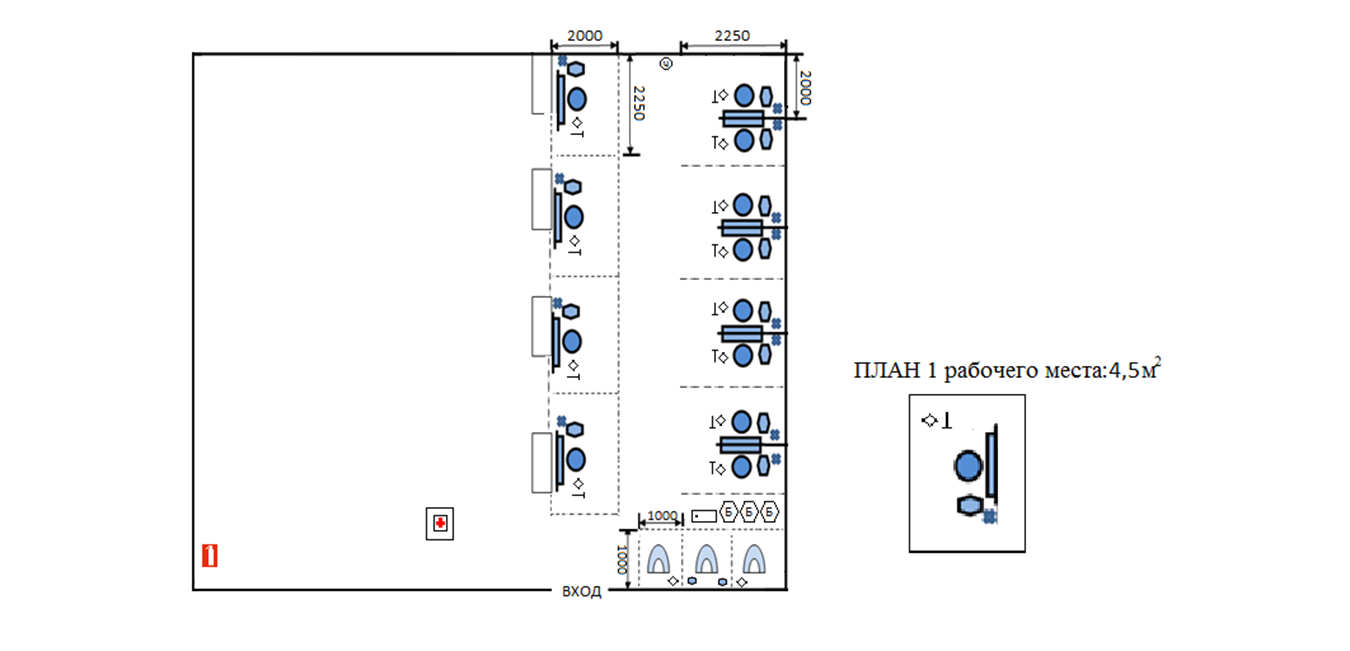 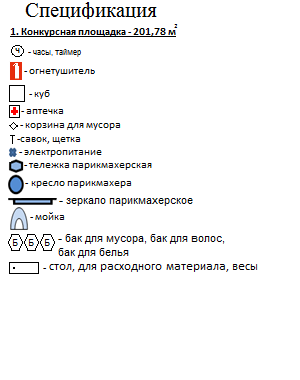 СОДЕРЖАНИЕСтр.1.Пояснительная записка………………………………………….……….42.Нормативное обеспечение ГИА………………………………………….43.Область применения программы ГИА………………………………….54.Цели и задачи проведения ГИА …………………………………..……65.Форма ГИА………………………………………………………..………66.Объем времени на подготовку и проведение ГИА…………..…………77.Сроки проведения ГИА………………………………………..…………78.Требования к структуре, объему, оформлению и содержанию ВКР(дипломного проекта) …………………………………………………...Требования к структуре, объему, оформлению и содержанию ВКР(дипломного проекта) …………………………………………………...89.Тематика ВКР по специальности…………………………………..……1410.Условия допуска к подготовке и процедуре проведения ГИА в видезащиты ВКР…………………………………………………………..…...Условия допуска к подготовке и процедуре проведения ГИА в видезащиты ВКР…………………………………………………………..…...1511.Процедура проведения ГИА……………………………………………...1512.Критерии оценивания защиты ВКР дипломного проекта)….….….…...1713.Условия подготовки и процедура проведения демонстрационного экзамена………………………………………………………………...….Условия подготовки и процедура проведения демонстрационного экзамена………………………………………………………………...….1914.Требования к содержанию, объему и структуре демонстрационногоэкзамена……………………………………………………………………Требования к содержанию, объему и структуре демонстрационногоэкзамена……………………………………………………………………2415.Описание заданий демонстрационного экзамена и критерииоценивания…………………………………………………………………Описание заданий демонстрационного экзамена и критерииоценивания…………………………………………………………………2816.Порядок проведения ГИА для выпускников из числа лиц с ограниченными возможностями здоровья и инвалидов (в случаеналичия среди обучающихся по образовательной программе) ……….Порядок проведения ГИА для выпускников из числа лиц с ограниченными возможностями здоровья и инвалидов (в случаеналичия среди обучающихся по образовательной программе) ……….3017.Порядок апелляции и пересдачи государственной итоговойаттестации………………………………………………………….……..Порядок апелляции и пересдачи государственной итоговойаттестации………………………………………………………….……..3118.Приложения………………………………………………………………33Приложение 1…………………………………………………………….33Приложение 2…………………………………………………………….37Приложение 3……………………….……………………………………38Приложение 4…………………………………………………………….39Приложение 5…………………………………………………………….40Приложение 6…………………………………………………………….41Приложение 7…………………………………………………………….42Приложение 8……………………………………………………………..Приложение 9……………………………………………………………...Приложение 10………………………………………………………….....444546Количество главных экспертов на демонстрационном экзамене 1Минимальное (рекомендованное) количество экспертов 
на 1 выпускника 1Минимальное (рекомендованное) количество экспертов 
на 5 выпускников3№ п/пМодуль задания(вид деятельности, вид профессиональной деятельности)Критерий оцениванияБаллы12341Предоставление современных парикмахерских услуг1. Выполнение современных стрижек и укладок с учетом индивидуальных особенностей клиента40,001Предоставление современных парикмахерских услуг2. Выбор способов решения задач профессиональной деятельности, применительно к различным контекстам40,002Подбор и выполнение причесок различного назначения, с учетом потребностей клиента3. Выполнение окрашивания волос с использованием современных технологий60,002Подбор и выполнение причесок различного назначения, с учетом потребностей клиента4. Выполнение причесок различного назначения (повседневных, вечерних, для торжественных случаев) с учетом актуальных тенденций моды60,00ИтогоИтогоИтого100,00№ п/пМодуль задания
(вид деятельности, вид профессиональной деятельности)Перечень оцениваемых
ПК (ОК)Перечень оцениваемых умений и навыков/ практического опыта12341Предоставление современных парикмахерских услугПК. Выполнять современные стрижки и укладки с учетом индивидуальных особенностей клиентаУмения:рационально организовывать рабочее место, соблюдать правила санитарии и гигиены, требования техники безопасности;проводить дезинфекцию и стерилизацию инструментов и расходных материалов;проводить санитарно-гигиеническую, бактерицидную обработку рабочего места;организовывать подготовительные и заключительные работы по обслуживанию клиентов;проводить диагностику состояния и чувствительности кожи головы и волос, выявлять потребности клиента;подбирать форму стрижки в соответствии с особенностями внешности клиента;выполнять современные стрижки и укладки волос с учетом индивидуальных особенностей клиента;применять оборудование, приспособления, инструменты в соответствии с правилами эксплуатации и применяемыми технологиями.Иметь практический опыт в:проведении подготовительных и заключительных работ по обслуживанию клиентов;проведении контроля безопасности и подготовки рабочего места для выполнения парикмахерских услуг, соблюдение правил санитарии и гигиены, требований безопасности;проведении визуального осмотра состояния поверхности кожи и волос клиента, определение типа и структуры волос;определении и формировании по согласованию с клиентом комплекса парикмахерских услуг;подборе профессиональных инструментов и материалов для выполнения парикмахерских услуг;выполнении современных стрижек на волосах разной длины;выполнении укладок волос различными инструментами и способами;ОК. Выбирать способы решения задач профессиональной деятельности, применительно к различным контекстамУмения:распознавать задачу и/или проблему в профессиональном и/или социальном контексте;составить план действия; определить необходимые ресурсы;владеть актуальными методами работы в профессиональной и смежных сферах;реализовать составленный план2Подбор и выполнение причесок различного назначения, с учетом потребностей клиентаПК.  Выполнять окрашивание волос с использованием современных технологийУмения:рационально организовывать рабочее место, соблюдать правила санитарии и гигиены, соблюдать требования  техники безопасности;проводить диагностику состояния и чувствительности кожи головы и волос, выявлять потребности клиента;выполнять окрашивание волос с использованием современных технологий;Иметь практический опыт в:проведении визуального осмотра состояния поверхности кожи и волос клиента, определение типа и структуры волос;проведении диагностики состояния и чувствительности кожи головы и волос;выполнении окрашивания волос с использованием современных технологий и тенденций моды2Подбор и выполнение причесок различного назначения, с учетом потребностей клиентаПК. Выполнять прически различного назначения (повседневные, вечерние, для торжественных случаев) с учетом актуальных тенденций модыУмения:рационально организовывать рабочее место, соблюдать правила санитарии и гигиены, соблюдать требования  техники безопасности;проводить визуальный осмотр и диагностику состояния кожи головы и волос клиента, определить тип и структуру волос;применять стайлинговые средства для волос;сформировать образ с учетом индивидуальных особенностей клиента выполнять современные прически различного назначения с учетом моды;Иметь практический опыт в:организации рабочего места, соблюдении правил санитарии и гигиены, требований техники безопасности;проведении подготовительных и заключительных работ по обслуживанию клиентов;визуальном осмотре, диагностике поверхности кожи и волос клиента, определение типа и структуры волос;формировании образа с учетом индивидуальных особенностей клиента;выполнения причесок различного назначения с учетом модыМодуль 1: Предоставление современных парикмахерских услугЗадание модуля 1: Выполнить современную мужскую стрижку машинкойОписание Участник должен воссоздать образ по фотографии (максимально похоже на выбранную  стрижку и укладку). Образ должен соответствовать модным тенденциям.Участникам демонстрационного экзамена будет предоставлено несколько фотографий для выбора стрижки с укладкой. Необходимо максимально похоже воспроизвести только тот ракурс, который есть на показанной фотографииСтрижка: Все волосы должны быть подстрижены минимум на 1 см по всей поверхности головы Разрешено использование всех техник и инструментов для стрижки. Разрешено использование машинок для стрижки волос. Стрижка должна максимально повторять изображение. Краевая линия роста волос на висках и затылке должна быть сведена «на нет» Укладка. Окончательный образ: Разрешено использование всех инструментов для укладки волос. Разрешено использование всех средств для укладки волосУкладка должна максимально повторять изображение на фотографииМодуль 2: Подбор и выполнение причесок различного назначения, с учетом потребностей клиента Задание модуля 2: Выполнить современную женскую прическу с окрашиванием на волосах средней длиныОписание Участник должен выполнить современную женскую прическу с окрашиванием на волосах средней длины по фотографии. Текстура укладки и цвет волос должны воплощать образ с учетом потребностей клиента (повседневные, нарядные прически). Прически выполняют с учетом актуальных тенденций моды. Декоративные украшения выбирают в соответствии с назначением прически. Запрещено создавать авангардные укладки и стили, использовать неоновые оттенки. Окрашивание: Все волосы должны быть окрашены. Цвет волос должен быть коммерческим, используемым в повседневной жизни. Допустимы все техники окрашивания. Участник испытаний должен заполнить технологическую карту. Укладка. Окончательный образ: Участник должен высушить волосы клиента феном.Разрешено использование любых электроинструментов для выполнения элементов прически и укладки волос. Разрешено использование всех средств для укладки, за исключением цветных гелей, цветных муссов, цветных мелков, маркеров и т.д. Разрешено использование шпилек, невидимокТекстура укладки должна соответствовать фотографии.Волосы не должны закрывать глаза. Для завершения образа применяют декоративные украшения.Оценка
 (пятибалльная шкала)«2»«3»«4»«5»12345Оценка в баллах (стобалльная шкала)0,00 – 19,9920,00 – 39,9940,00 –69,9970,00 - 100,00№ п/пЭтапы работыСрокивыполненияВид отчетностиОтметкао выполнении1.2.3.4.5.6.7.№ п/пНаименование оборудованияМинимальные характеристики123Парикмахерская мойка для волос в комплекте с креслом или без креслаКаркас: металлический, Раковина: среднего размера;Комплект: поставляется с узлом наклона раковины и смесителем с душем.Стол(ы) для размещения весов, расходных материаловПокрытие для стола устойчиво к воздействию моющих и дезинфицирующих средствРабочее место парикмахера с зеркаломКомплектация: зеркало, туалетный стол. Характеристики:модель зеркала: прямоугольное или овальное зеркало столешница: ДСП с ламинированным покрытием.каркас: прочный металл.Парикмахерское кресло для клиентаСтационарное основание на пятилучье (поворотное). Кресло оборудовано гидроподъемником, оснащено комфортными подлокотниками. Обивка - искусственная из водонепроницаемых материаловТележка парикмахерская на колесахКомплектация: каркас, ящики, держатель для фена, четыре колеса. Весы парикмахерскиеСпециализированные электронные весы для парикмахерских. Особенности и технические характеристики:LCD-дисплей; функция «сброс тары»; замер веса (в единицах килограмм/грамм);цена деления шкалы - 1г;питание от батареек или сетиНабор для подметания полаСовок на высокой ручке, щетка на высокой ручкеХарактеристики:материал изделий – пластик;резиновая кромка на совке;отверстие для подвеса на совкеКорзина для мусора у рабочего местаСетчатая корзина для бумаг из пластикаБаки для отходов с крышкамиХарактеристики:материал изделий – пластик;объем – от 60 литров;назначение – контейнер для мусора, бак для белья, бак для волосТаймерОсновные характеристики:тип табло – электронные/механические часы; назначение– отображение текущего времени, обратный отсчет временипитание от сети/на батарейках/механический заводАптечкаПриказ Минздрава РФ от 15 декабря 2020 г. № 1331н «Об утверждении требований к комплектации медицинскими изделиями аптечки для оказания первой помощи работникам» ОгнетушительОгнетушитель углекислотный  универсальный переносной Оргтехника для экспертовКомпьютер/ноутбукПрограммное обеспечениеПринтерДругое на усмотрение организаторов№ п/пНаименование инструментовМинимальные характеристики123ФенФен профессиональный, мощность не менее 2400 Вт, наличие трех температурных режимов, длина шнура 2,7 м, количество скоростей – 2Электрические щипцы для волос круглые  Наличие температурных режимов, защита шнура от перекручиванияЭлектрические щипцы для выпрямления волосНаличие температурных режимов, защита шнура от перекручиванияМашинка для стрижки волос с насадкамиПитание: аккумулятор/от сети Минимальная длина стрижки без насадки: 1 ммЭлектрошнур длиной не менее 2-х метровНожницы для стрижки Профессиональные парикмахерские ножницы для стрижки.Классическая заточка режущих полотен (для всех техник стрижки).Закаленная высокоуглеродистая нержавеющая стальБритваБритва безопасная, металлический или пластиковый корпус, в комплекте с одним лезвием и дополнительной филировочной насадкойНабор расчёсокПрофессиональные парикмахерские расческиМатериал: пластик, карбонЩетки для укладки волосЩетина щетки: нейлоновая с антистатическими свойствами, устойчива к воздействию моющих и дезинфицирующих средствМатериал корпуса: пластик, литая ручкаПриспособления для выполнения парикмахерских работПульверизатор, зажимы, невидимки, шпильки, резинки, мисочки для разведения и смешивания красителей, шейкер, кисти для нанесения красителя – на усмотрение организаторовАксессуары для украшения прическиДекоративные украшения для современных женских причесок различного назначения (повседневные, нарядные) с учетом актуальных тенденций моды. Из любых материалов. На 1 участника необходимо несколько комплектов декоративных украшений для различных видов причесок, чтобы была возможность выбора№ п/пНаименование расходных материалов Минимальные характеристики123Ручки шариковые (по 1 на рабочее место)Ручка шариковаяЦвет чернил: синийБумага офисная, формат А4Бумага офисная, формат А4,  которая подходит для любого принтера и копировального аппарата, независимо от его функционального назначения, набора функций и периода операционной деятельностиКраска для волосПрофессиональное средствоОкисляющая эмульсия  1,5 %, 3 %, 6 %,9 %Профессиональное средствоСредство для удаления краски с кожиПрофессиональное средствоШампунь для окрашенных волосПрофессиональное средствоКондиционер/бальзам для окрашенных волосПрофессиональное средствоЛак для волосПрофессиональное средствоПена/мусс для волосПрофессиональное средствоБлеск для волосПрофессиональное средствоГель/паста/воск для волосПрофессиональное средствоФольгаФольга парикмахерскаяПеньюары одноразовыеДля защиты клиентаВоротнички одноразовыеПарикмахерское бельеПолотенца одноразовыеПарикмахерское бельеСалфетки  одноразовыеПарикмахерское бельеПерчатки одноразовыеДля защиты рукМаска медицинская (по эпидемиологической ситуации)Для обеспечения инфекционной безопасностиМешки для мусора для корзин30 лМешки для мусора для баковОт 60 л